Программа Лекториума «Топы Сибирской науки»Формат проведения: онлайн
Дата проведения: 29 марта – 2 апреляЛекториум посвящён 300-летию Российской академии наук, проводится в рамках V Регионального Фестиваля «ПЛАНЕТА ИНТЕЛЛЕКТ» при   поддержке Сибирского отделения Российской академии наук,  Министерства образования Иркутской области, Образовательного центра «Персей»  на базе МАОУ «Ангарский лицей №1». Программа Лекториума «Топы Сибирской науки»Формат проведения: онлайн
Дата проведения: 29 марта – 2 апреляЛекториум посвящён 300-летию Российской академии наук, проводится в рамках V Регионального Фестиваля «ПЛАНЕТА ИНТЕЛЛЕКТ» при   поддержке Сибирского отделения Российской академии наук,  Министерства образования Иркутской области, Образовательного центра «Персей» на базе МАОУ «Ангарский лицей №1».                              Программа Лекториума «Топы Сибирской науки»Формат проведения: онлайн
Дата проведения: 29 марта – 2 апреляЛекториум посвящён 300-летию Российской академии наук, проводится в рамках V Регионального Фестиваля «ПЛАНЕТА ИНТЕЛЛЕКТ» при   поддержке Сибирского отделения Российской академии наук,  Министерства образования Иркутской области, Образовательного центра «Персей» на базе МАОУ «Ангарский лицей №1».                              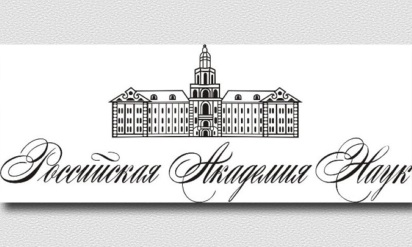 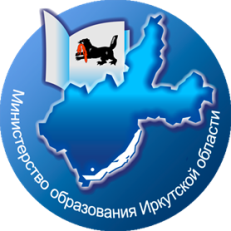 Образовательный         Центр ПЕРСЕЙ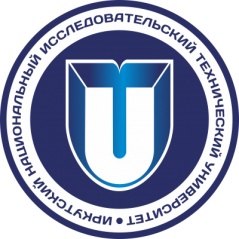 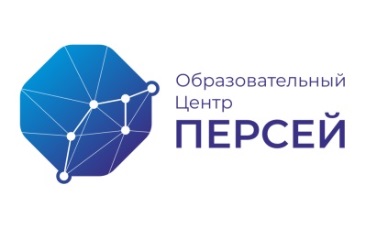 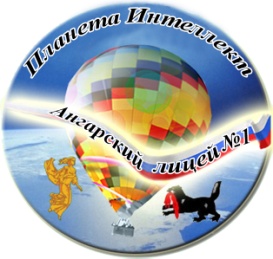 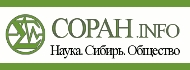 Образовательный         Центр ПЕРСЕЙ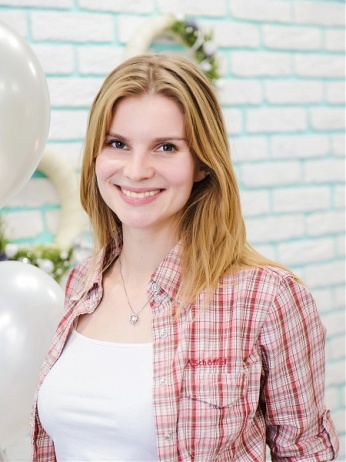 Тема лекции: Нобелевские открытия на службе у геологов. Изучение глубинных оболочек Земли (презентация работы высокотехнологичного оборудования).Лектор – Дымшиц Анна Михайловна, старший научный сотрудник лаборатории петрологии, геохимии и рудогенеза ФГБУН Института земной коры СО РАН.Ссылка для входа на лекцию https://zoom.us/j/92867046006?pwd=WlUrdHZvUkh3V0VWVndmVlhoZFZkQT09Дата проведения лекции_30 марта 2021_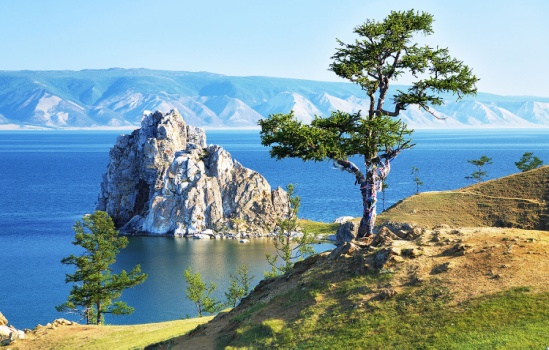 Тема лекции: Сейсмическая активность Байкальской рифтовой зоны, прогнозы на будущее. "Сейсмология для чайникофф"Лектор  - Добрынина Анна Александровна, кандидат физико-математических наук,  ученый секретарь ФГБУН Института земной коры Сибирского отделения Российской академии наук.Ссылка для входа на лекцию https://zoom.us/j/92867046006?pwd=WlUrdHZvUkh3V0VWVndmVlhoZFZkQT09Дата проведения лекции_30 марта 2021_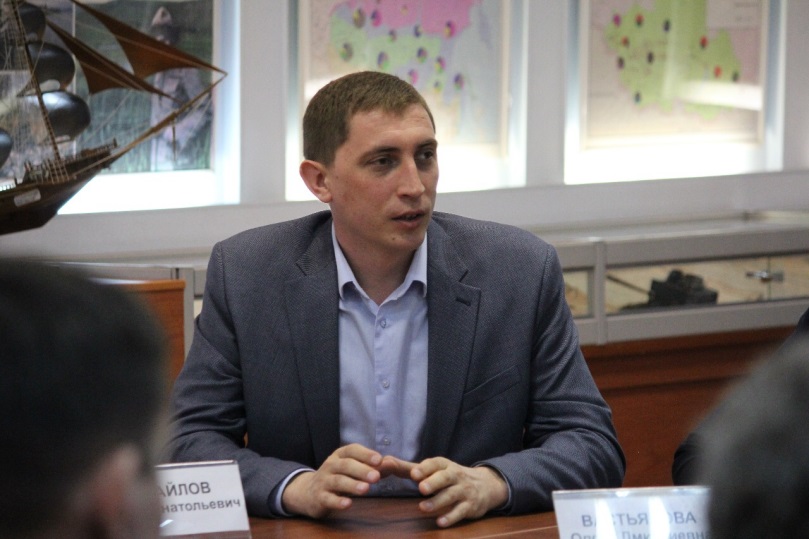 Тема лекции: Искусственный интеллект и его возможности. Лектор - Михайлов Андрей Анатольевич, научный сотрудник ФГБУН Института динамики систем и теории управления имени В.М. Матросова Сибирского отделения Российской академии наук.Ссылка для входа на лекцию https://zoom.us/j/93793520358?pwd=NjByQ0RHbWJOeUVZeERsaUJ1eCtJdz09Дата проведения лекции 01.04.2021г. 16.00Образовательный         Центр ПЕРСЕЙПланета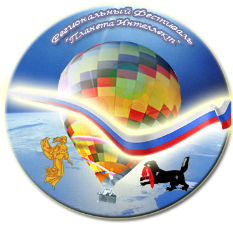 ИнтеллектОбразовательный         Центр ПЕРСЕЙПланетаИнтеллект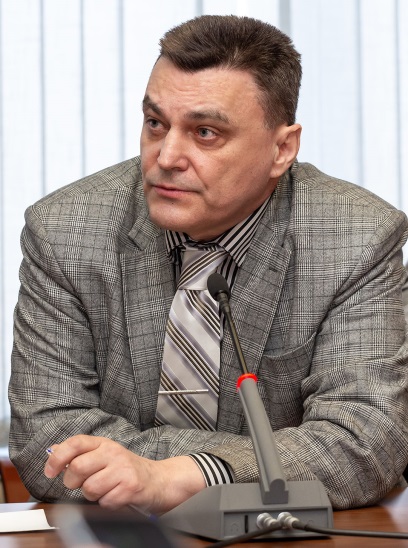 Тема лекции:Возможности новых мультифункциональных нанобиокомпозитов.Лектор - Сухов Борис Генадьевич,  кандидат химических наук ФГБУН Иркутского  института химии им. А.Е. Фаворского СО РАНДата проведения лекции29.03.2021г.- 02.04.2021г. (дополнительно)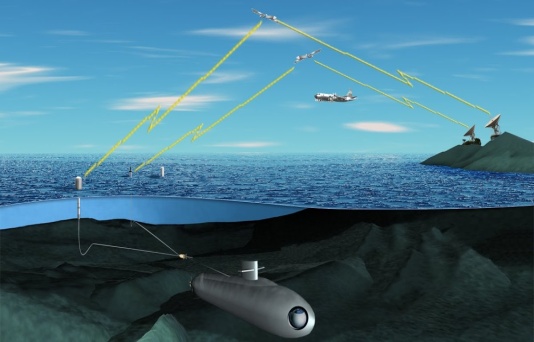  Тема лекции:  "Популярная  биогидроакустика:            акустическое загрязнение окружающей среды".Лектор - Сапожникова Юлия Павловна, кандидат биологических наук ФГБНУ Лимнологического  института  СО РАН.Дата проведения лекции 29.03.2021г.- 02.04.2021г. (дополнительно)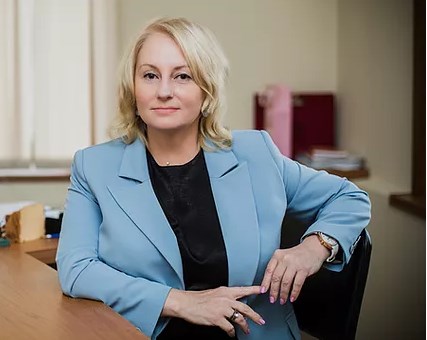 Тема лекции: «Микробиом кишечника – новый орган человеческого тела».Лектор –  Рычкова Любовь Владимировна, доктор медицинских наук, профессор, член-корреспондент РАН, директор ФГБНУ НЦ ПЗСРЧДата проведения лекции  02 апреля 2021г. 15:00Ссылка (дополнительно)Образовательный         Центр ПЕРСЕЙПланетаИнтеллектОбразовательный         Центр ПЕРСЕЙПланетаИнтеллект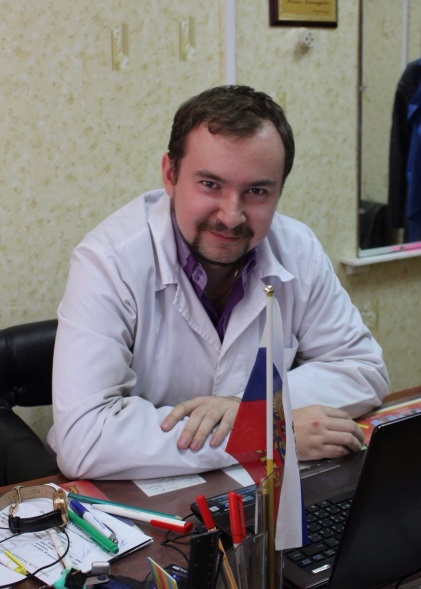 Тема лекции: Кем быть? Здоровье человека и выбор профессии.Лектор –  Новиков Михаил Александрович, кандидат биологических наук, научный сотрудник ФГБНУ Восточно - Сибирского института медико-экологических исследованийДата проведения лекции  02.04.2021г., 15.00Ссылка (дополнительно)